                                                                                                                 ПРОЕКТ                                                     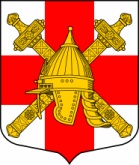 АДМИНИСТРАЦИЯСИНЯВИНСКОГО ГОРОДСКОГО ПОСЕЛЕНИЯКИРОВСКОГО МУНИЦИПАЛЬНОГО РАЙОНА ЛЕНИНГРАДСКОЙ ОБЛАСТИП О С Т А Н О В Л Е Н И Еот   « ___» февраля 2016 года  № ____ Об утверждении Положения о порядке осуществления муниципального земельного контроля на территории Синявинского городского поселения Кировского муниципального района Ленинградской областиВ соответствии со статьей 72 Земельного кодекса Российской Федерации, статьей 8 Градостроительного кодекса Российской Федерации, статьей 65 Водного кодекса Российской Федерации, Кодексом Российской Федерации об административных правонарушениях, подпунктом 20 пункта 1 статьи 14 Федерального закона от 06 октября 2003 года № 131-ФЗ «Об общих принципах организации местного самоуправления в Российской Федерации», Федеральным законом от 26 декабря 2008 года № 294-ФЗ «О защите прав юридических лиц и индивидуальных предпринимателей при осуществлении государственного контроля (надзора) и муниципального контроля», Федеральным законом от 24 июля 2007 года № 221-ФЗ «О государственном кадастре недвижимости», постановлением Правительства Российской Федерации от 26 декабря 2014 года   № 1515 «Об утверждении Правил взаимодействия федеральных органов исполнительной власти, осуществляющих государственный земельный надзор с органами, осуществляющими муниципальный земельный контроль», постановлением Правительства Российской Федерации от 02 января 2015 года    № 1 «Об утверждении Положения о государственном земельном надзоре», областным законом Ленинградской области от 02 июля 2003 года № 47-оз «Об административных правонарушениях», постановлением Правительства Ленинградской области от 16 февраля 2015 года № 29 «Об утверждении Порядка осуществления муниципального земельного контроля», руководствуясь Уставом МО Синявинское городское поселение МО Кировский муниципальный район Ленинградской области, утвержденным решением совета депутатов МО Синявинское городское поселение от 16 марта 2009 года № 9, в целях повышения качества и эффективности проверок, проводимых должностными лицами, осуществляющими муниципальный земельный контроль, защиты прав участников земельных правоотношений и взаимодействия с органами государственного земельного надзора исполнительной власти, филиалом Федерального государственного бюджетного учреждения «Федеральная кадастровая палата Росреестра» по Ленинградской области, администрацией Кировского муниципального района Ленинградской области и иными федеральными, государственными и муниципальными органами,   постановляю:Утвердить Положение о порядке осуществления муниципального земельного контроля на территории Синявинского городского поселения Кировского муниципального района Ленинградской области (далее – Положение) согласно приложению к настоящему постановлению.Возложить обязанности по соблюдению Порядка осуществления муниципального земельного контроля на муниципального инспектора – начальника сектора управления муниципальным имуществом администрации Синявинского городского поселения Кировского муниципального района Ленинградской области в соответствии с Положением, утвержденным настоящим постановлением.Настоящее постановление вступает в силу со дня его официального опубликования.Контроль за исполнением настоящего постановления оставляю за собой.Глава администрации                                                                         Е.А. МакштутисРазослано: в дело, сектор УМИ администрации, Кировский отдел Управления Росреестра по Ленинградской области, филиал ФГБУ «ФКП Росреестра» по Ленинградской области, Кировская городская прокуратура Ленинградской области, газета «Наше Синявино»Приложение, утверждено постановлением администрации от «___» февраля 2016 года № ___  ПОЛОЖЕНИЕо порядке осуществления муниципального земельного контроля на территории Синявинского городского поселения Кировского муниципального района Ленинградской области1. Общие положения1.1. Положение разработано в соответствии со статьей 72 Земельного кодекса Российской Федерации, статьей 8 Градостроительного кодекса Российской Федерации, статьей 65 Водного кодекса Российской Федерации, Кодексом Российской Федерации об административных правонарушениях, подпунктом 20 пункта 1 статьи 14 Федерального закона от 06 октября 2003 года № 131-ФЗ «Об общих принципах организации местного самоуправления в РФ», Федеральным законом от 26 декабря 2008 года № 294-ФЗ «О защите прав юридических лиц и индивидуальных предпринимателей при осуществлении государственного контроля (надзора) и муниципального контроля» (далее по тексту - Федеральный закон № 294-ФЗ), Федеральным законом от 24 июля 2007 года  № 221-ФЗ «О государственном кадастре недвижимости», постановлением Правительства Российской Федерации от 26 декабря 2014 года № 1515 «Об утверждении Правил взаимодействия федеральных органов исполнительной власти, осуществляющих государственный земельный надзор с органами, осуществляющими муниципальный земельный контроль», постановлением Правительства Российской Федерации от 02 января 2015 года № 1 «Об утверждении Положения о государственном земельном надзоре», постановлением Правительства Ленинградской области от 16 февраля 2015 года № 29 «Об утверждении Порядка осуществления муниципального земельного контроля» (далее по тексту - постановление ЛО № 29), областным законом Ленинградской области от 02 июля 2003 года № 47-оз «Об административных правонарушениях», Уставом МО Синявинское городское поселение МО Кировский муниципальный район Ленинградской области, утвержденного решением совета депутатов МО Синявинское городское поселение от 16 марта 2009 года № 9, и другими нормативными и правовыми актами, регулирующими сферу контроля за использованием земель на территории Синявинского городского поселения Кировского муниципального района Ленинградской области (далее по тексту - муниципальный земельный контроль, МЗК).1.2. Настоящее Положение определяет порядок осуществления Синявинским городским поселением деятельности по муниципальному земельному контролю за соблюдением юридическими лицами, индивидуальными предпринимателями, гражданами в отношении объектов земельных отношений установленных законодательством Российской Федерации, Ленинградской области, муниципальными правовыми актами Кировского муниципального района Ленинградской области, муниципальными правовыми актами Синявинского городского поселения, требований по использованию земель на территории Синявинского городского поселения, находящихся в государственной собственности до их разграничения по уровням собственности, федеральной, региональной, муниципальной собственности, собственности, владении, пользовании и аренде физических лиц (далее по тексту – граждан), юридических лиц и индивидуальных предпринимателей требований, за нарушение которых законодательством Российской Федерации, законодательством Ленинградской области предусмотрена административная и иная ответственность.1.3. Целью муниципального земельного контроля является соблюдение юридическими лицами, индивидуальными предпринимателями, гражданами требований земельного законодательства Российской Федерации в отношении расположенных в границах Синявинского городского поселения объектов земельных отношений.1.4. Муниципальный земельный контроль в отношении объектов земельных отношений (далее по тексту – земель, земельных участков) осуществляется Синявинским городским поселением (далее - уполномоченный орган).1.5. Требования уполномоченного органа, осуществляющего МЗК по вопросам, относящимся к его компетенции, являются обязательными для исполнения в установленные сроки всеми собственниками, владельцами, пользователями, арендаторами (далее по тексту – правообладателями) земельных участков.Не исполнение или не своевременное исполнение указанных требований влекут за собой ответственность в соответствии с законодательством Российской Федерации и Ленинградской области.1.6. Положение о МЗК на территории Синявинского городского поселения определяет: основные задачи, принципы и функции МЗК, порядок организации и осуществления МЗК, полномочия и ответственность должностных лиц по осуществлению МЗК;  права должностных лиц при проведении МЗК за использованием земель в границах Синявинского городского поселения, рациональным использованием и воспроизводством природных ресурсов, за соблюдением гражданами, юридическими лицами и индивидуальными предпринимателями (далее по тексту – проверяемые лица) земельного законодательства Российской Федерации и Ленинградской области, муниципальных правовых актов; права и обязанности лиц, в отношении которых осуществляется МЗК; взаимодействие должностных лиц, осуществляющих МЗК на территории Синявинского городского поселения, с федеральными органами исполнительной власти, осуществляющими государственный земельный надзор по вопросам использования и охраны земель; взаимодействие должностных лиц, осуществляющих МЗК на территории Синявинского городского поселения, с филиалом Федерального государственного бюджетного учреждения «Федеральная кадастровая палата Росреестра» по Ленинградской области и его территориальным подразделением (далее по тексту – Кировский отдел ФГБУ «ФКП Росреестра» по ЛО), осуществляющим государственный кадастровый учёт земельных участков на территории Синявинского городского поселения; взаимодействие должностных лиц, осуществляющих МЗК на территории Синявинского городского поселения, с Комитетом по управлению муниципальным имуществом администрации Кировского муниципального района Ленинградской области, осуществляющим учёт земельных участков на территории Кировского муниципального района Ленинградской области;  взаимодействие должностных лиц, осуществляющих МЗК на территории Синявинского городского поселения, с иными государственными или муниципальными органами и организациями (предприятиями, учреждениями), владеющими необходимой для проведения проверок земельных участков информацией. 2. Задачи, принципы и функции муниципального земельного контроля2.1. Основными задачами МЗК являются:2.1.1. Обеспечение соблюдения юридическими лицами независимо от их организационно-правовых форм и форм собственности, их руководителями, должностными лицами, индивидуальными предпринимателями, гражданами (далее по тексту – проверяемые лица) земельного законодательства Российской Федерации, исключающего самовольное занятие земельных участков или использование их без оформленных в установленном порядке правоустанавливающих документов, требований по эффективному использованию земельных ресурсов на территории Синявинского городского поселения.2.1.2. Контроль за выполнением требований по предотвращению уничтожения, самовольного снятия и перемещения плодородного слоя почвы, а также порчи земель в результате нарушения правил обращения с пестицидами, агрохимикатами или иными опасными для здоровья людей и окружающей среды веществами и отходами производства и потребления.2.1.3. Обеспечение соблюдения порядка переуступки права пользования землей.2.1.4. Контроль за использованием земельных участков по целевому назначению.2.1.5. Своевременное выполнение обязанностей по приведению земель в состояние, пригодное для использования по целевому назначению, или их рекультивации после завершения разработки месторождений полезных ископаемых (включая общераспространенные полезные ископаемые), строительных, лесозаготовительных, изыскательских и иных работ, ведущихся с нарушением почвенного слоя, в том числе работ, осуществляемых для внутрихозяйственных и собственных надобностей.2.1.6. Контроль за своевременным и качественным выполнением обязательных мероприятий по улучшению земель и сохранению их от ветровой, водной эрозии, заболачивания, подтопления, переуплотнения, захламления, загрязнения и по предотвращению других процессов, ухудшающих качественное состояние земель и вызывающих их деградацию.2.1.7. Контроль за наличием и сохранностью межевых знаков границ земельных участков.2.1.8. Предоставление достоверных сведений о состоянии земель.2.1.9. Контроль за устранением нарушений земельного законодательства Российской Федерации.2.1.10. Совершенствование организации работы по осуществлению муниципального земельного контроля во взаимодействии с другими компетентными контролирующими органами исполнительной власти, организациями и учреждениями, с общественностью.2.1.11. Выполнение иных требований земельного законодательства Российской Федерации по вопросам использования земель.2.1.2. Защита государственных, муниципальных и общественных интересов, а также прав проверяемых лиц в области использования земельных участков на территории Синявинского городского поселения.2.1.4. Принятие мер по предупреждению нарушений земельного законодательства Российской Федерации.2.2. Принципами осуществления МЗК являются:2.2.1. Защита, соблюдение прав и законных государственных, муниципальных, общественных интересов, а также защита, соблюдение прав и законных интересов проверяемых лиц при осуществлении МЗК в области использования земель. 2.2.2. Открытость и доступность для граждан, юридических лиц и индивидуальных предпринимателей нормативных правовых актов, устанавливающих обязательные требования по использованию земель. 2.2.3. Проведение проверок и натурных обследований земельных участков в соответствии с компетенцией должностного лица, осуществляющего МЗК.2.2.4. Учёт мероприятий по МЗК, проводимых администрацией Синявинского городского поселения Кировского муниципального района Ленинградской области.2.2.5. Соответствие предмета проводимого мероприятия по осуществлению муниципального земельного контроля компетенции уполномоченного органа, установленной настоящим Положением.2.2.6. Возможность обжалования действий (бездействия) должностных лиц, уполномоченных на осуществление муниципального земельного контроля, нарушающих порядок его проведения, установленный настоящим Положением.2.3. Функциями муниципального земельного контроля являются:2.3.1. Информационная функция - разъяснение требований земельного законодательства Российской Федерации собственникам, владельцам, пользователям и арендаторам земельных участков.2.3.2. Функция сбора сведений об использовании земельных участков, выявление нарушений земельного законодательства Российской Федерации.3. Уполномоченный орган, осуществляющий муниципальный земельный контроль3.1. Муниципальный земельный контроль на территории Синявинского городского поселения осуществляет администрация Синявинского городского поселения Кировского муниципального района Ленинградской области (далее по тексту – Администрация).3.2. От имени Администрации муниципальный земельный контроль на территории Синявинского городского поселения осуществляет начальник сектора управления муниципальным имуществом  Администрации (далее по тексту – Муниципальный инспектор) в соответствии с должностной инструкцией, с привлечением специалистов других структурных подразделений Администрации (по согласованию). 3.3. Должностному лицу, уполномоченному на осуществление муниципального земельного контроля, выдаётся служебное удостоверение.4. Компетенция органа муниципального земельного контроля4.1. Администрация в пределах своей компетенции осуществляет муниципальный земельный контроль за:4.1.1. Соблюдением установленных требований о недопущении самовольного занятия земельных участков, об использовании земельных участков без оформленных в установленном порядке документов, устанавливающих и/или удостоверяющих право на землю, а также без документов, разрешающих осуществление хозяйственной деятельности.4.1.2. Использованием земельных участков, предоставленных гражданам, юридическим лицам и индивидуальным предпринимателям в соответствии с требования действующего законодательства Российской Федерации, с условиями, установленными региональными и муниципальными правовыми актами о предоставлении земельных участков, а также договорами аренды земельных участков.4.1.3. Своевременным освоением земельных участков, предоставленных гражданам, юридическим лицам и индивидуальным предпринимателям в случаях, если сроки освоения земельных участков предусмотрены договорами.4.1.4. Использованием земельных участков в соответствии с их целевым назначением и принадлежностью к той или иной категории земель и разрешённым использованием способами, которые не должны наносить вред окружающей среде, в том числе земле как природному объекту.4.1.5. Наличием и сохранностью межевых, геодезических и иных специальных знаков границ земельных участков, установленных в соответствии с законодательством Российской Федерации.4.1.6. Своевременным и качественным выполнением мероприятий по улучшению земель и сохранению их от ветровой, водной эрозии, заболачивания, подтопления, захламления, загрязнения и других процессов, ухудшающих качественное состояние земель соответствующих категорий и вызывающих их деградацию.4.1.7. Своевременной уплатой гражданами, юридическими лицами и индивидуальными предпринимателями арендной платы или земельного налога за используемые ими земли.4.1.8. Принятием мер, в порядке и пределах полномочий, по устранению нарушений земельного законодательства Российской Федерации.4.1.9. Иными действиями (бездействием) граждан, юридических лиц и индивидуальных предпринимателей при использовании земельных участков.5. Права, обязанности и ответственность Муниципального инспектора по муниципальному земельному контролю5.1. Муниципальный инспектор имеет право:5.1.1. Посещать и проводить в установленном порядке проверки соблюдения земельного законодательства Российской Федерации на земельных участках, находящихся в собственности, владении, пользовании и аренде проверяемых лиц, в соответствии с законодательством Российской Федерации и в установленном настоящим Положением порядке.5.1.2. Требовать от правообладателей земельных участков предъявления документов, необходимых для осуществления МЗК.5.1.3. Запрашивать и получать в федеральных, государственных и муниципальных органах в порядке, установленном законодательством Российской Федерации, сведения и материалы об использовании земельных участков на территории Синявинского городского поселения и их правообладателях, необходимые для осуществления МЗК.5.1.5. Привлекать в установленном порядке специалистов федеральных, государственных и муниципальных органов для проведения совместных проверок и натурных обследований земельных участков, проверок выполнения мероприятий по использованию земель.5.1.6. Составлять Акты проведения проверок и натурных обследований в соответствии с действующим законодательством Российской Федерации и настоящим Положением.5.1.7. Обращаться в органы внутренних дел за содействием в предотвращении или пресечении действий, препятствующих осуществлению специалистом муниципального земельного контроля, а также в установлении личности граждан, виновных в нарушении земельного законодательства Российской Федерации.5.1.8. Осуществлять организацию деятельности по МЗК.5.1.9. Направлять в соответствующие федеральные и региональные государственные органы материалы по выявленным нарушениям земельного законодательства Российской Федерации, которые уполномочены решать вопросы о привлечении виновных лиц к ответственности, в соответствии с законодательством Российской Федерации.5.1.10. Направлять в соответствующие муниципальные органы материалы по выявленным нарушениям условий договоров аренды земель для решения вопроса о досрочном прекращении права аренды данных земельных участков, в соответствии с законодательством Российской Федерации.5.1.11. Вносить предложения о приведении муниципальных правовых актов, регулирующих вопросы использования и охраны земель, в соответствие с законодательством Российской Федерации.5.2. Муниципальный инспектор обязан:5.2.1. Выявлять, пресекать и предотвращать земельные правонарушения.5.2.2. Принимать в пределах своих полномочий необходимые меры по устранению выявленных земельных правонарушений.5.2.3. Проводить профилактическую работу по устранению обстоятельств, способствующих совершению земельных правонарушений.5.2.4. Оперативно рассматривать поступившие заявления и сообщения о нарушениях в использовании земель и принимать соответствующие меры.5.2.5. Составлять по результатам проверок и натурных обследований земельных участков Акты с их обязательным ознакомлением правообладателей земельных участков.5.2.6. Выполнять требования действующего законодательства Российской Федерации по защите прав проверяемых лиц при осуществлении мероприятий по МЗК.5.2.7. Разъяснять проверяемым лицам, виновным в совершении земельных правонарушений, их права и обязанности.5.2.8. Руководствоваться при осуществлении МЗК действующим законодательством Российской Федерации, Ленинградской области и муниципальными правовыми актами.5.2.9. Знакомить лицо, в отношении которого проведена проверка или натурное обследование земельного участка, с результатами.5.3. За организацию и осуществление МЗК муниципальный инспектор несёт в установленном действующим законодательством Российской Федерации порядке ответственность.5.4. Убытки, причинённые правообладателям земельных участков неправомерными действиями Специалиста, возмещаются в порядке, установленном действующим законодательством Российской Федерации.6. Права и обязанности правообладателей земельных участков при проведении муниципального земельного контроля6.1. Правообладатели земельных участков имеют право:6.1.1. Присутствовать при проведении проверок и натурных обследований земельных участков, осуществляемых Муниципальным инспектором.6.1.2. Давать объяснения по факту выявленного нарушения земельного законодательства Российской Федерации.6.1.3. Получать от Муниципального инспектора информацию, которая относится к предмету проверки и натурного обследования.6.1.4. Знакомиться с результатами проверки и натурного обследования.6.1.5. Обжаловать действия Муниципального инспектора в установленном законом порядке.6.2. Правообладатели земельных участков обязаны:6.2.1. При проведении проверок обеспечить присутствие руководителей, иных должностных лиц или уполномоченных представителей проверяемых лиц, ответственных за организацию и проведение мероприятий по выполнению обязательных требований, установленных законодательством Российской Федерации и требований, установленных муниципальными правовыми актами.6.2.2. По требованию Муниципального инспектора предъявлять документы, связанные с целями, задачами и предметом проверки.6.2.3. Не препятствовать Муниципальному инспектору при проведении проверок.6.2.4. Выполнять предписания об устранении земельного правонарушения.6.3. Правообладатели земельных участков, допустившие нарушение настоящего Положения, необоснованно препятствующие проведению проверок, уклоняющиеся от проведения проверок, а также не исполняющие в установленный срок предписания органа, уполномоченного осуществлять государственный земельный надзор, несут ответственность в установленном законодательством Российской Федерации порядке.7. Порядок организации и осуществления муниципального земельного контроля, оформление первичных документов7.1. Муниципальный земельный контроль осуществляется Муниципальным инспектором на основании распоряжения Администрации (далее по тексту - Распоряжение) в форме плановых/внеплановых документарных/выездных проверок (натурных обследований) соблюдения проверяемыми лицами требований земельного законодательства, а также в форме внеплановых натурных обследований земельных участков, проводимых в соответствии с ежегодными планами либо внеплановыми проверками и обследованиями.Плановые проверки в отношении земельных участков, используемых для осуществления деятельности юридических лиц и индивидуальных предпринимателей, проводятся не чаще одного раза в три года.Плановые проверки в отношении иных земельных участков проводятся не чаще одного раза в два года.7.2. Ежегодный план проведения плановых проверок граждан составляется по форме согласно Приложению 1 к настоящему Положению.Ежегодный план проведения плановых проверок юридических лиц и индивидуальных предпринимателей составляется по форме согласно Приложению 2 к настоящему Положению.В планы могут вноситься изменения в установленном законе порядке.7.2.1. В срок до 01 июня года, предшествующего году проведения соответствующих проверок, проект ежегодного плана проверок до его утверждения направляется  Администрацией на согласование в Территориальный орган федерального органа государственного земельного надзора (далее по тексту - Кировский отдел Управления Росреестра по ЛО).7.2.2. Кировский отдел Управления Росреестра по ЛО в течение 15 рабочих дней рассматривает представленный проект ежегодного плана муниципальных проверок и согласует его либо направляет в адрес Администрации решение об отказе в согласовании проекта ежегодного плана проверок.7.2.3. В срок до 01 сентября года, предшествующего году проведения плановых проверок, проект ежегодного плана проведения плановых проверок в отношении земельных участков, используемых юридическими лицами и индивидуальными предпринимателями, направляется в орган прокуратуры для согласования.7.2.4. В срок до 01 ноября года, предшествующего году проведения плановых проверок, ежегодный план проведения плановых проверок в отношении правообладателей земельных участков, используемых проверяемыми лицами, утверждаются главой Администрацией и доводится до сведения заинтересованных лиц посредством его размещения на официальном сайте Администрации в сети "Интернет" либо иным общедоступным способом.7.3. Привлечение специалистов государственных или муниципальных органов для проведения совместных мероприятий по осуществлению МЗК на территории Синявинского городского поселения производится по согласованию с руководителями указанных органов.7.4. О проведении плановой проверки правообладатели земельных участков, в отношении которых проводится проверка, уведомляются Администрацией не позднее трёх рабочих дней до начала её проведения посредством направления копии Распоряжения (Приложение 3, 4)  с Уведомлением (Приложение 6) о дате, месте и времени проведения проверки (натурного обследования) с указанием перечня документов, необходимых к предоставлению Муниципальному инспектору для достижения целей и задач проверки (натурного обследования) заказным почтовым отправлением с уведомлением о вручении или иным доступным способом.7.5. Порядок проведения плановых и внеплановых проверок юридических лиц и индивидуальных предпринимателей определяется положениями Федерального закона               № 294-ФЗ.Порядок проведения плановых и внеплановых проверок граждан  определяется положениями постановления ЛО     № 29.7.6. Предметом внеплановой проверки (натурного обследования земельного участка) является не соблюдение юридическим лицом, индивидуальным предпринимателем и гражданином в процессе осуществления своей деятельности обязательных требований и требований, установленных муниципальными правовыми актами, выполнение предписаний органов государственного надзора, органов муниципального контроля.7.6.1. Внеплановые мероприятия по осуществлению МЗК в отношении граждан  проводятся в соответствии с Распоряжением Администрации о проведении проверок.7.6.2. Внеплановые мероприятия по осуществлению МЗК в отношении юридических лиц и индивидуальных предпринимателей проводятся в соответствии с п.7.5 настоящего Положения. 7.6.3. Основаниями для проведения внеплановых проверок граждан являются:а) обращения органов государственной власти, органов местного самоуправления, юридических лиц, индивидуальных предпринимателей, граждан о нарушении земельного законодательства, возникновении угрозы причинения вреда жизни, здоровью граждан, вреда животным, растениям, окружающей среде;б) угроза чрезвычайных ситуаций природного и техногенного характера, причинения вреда жизни, здоровью граждан, вреда животным, растениям, окружающей среде, а также возникновение чрезвычайных ситуаций природного и техногенного характера;в) непосредственное обнаружение Муниципальным инспектором достаточных данных, указывающих на наличие правонарушения. 7.6.4. Основанием для проведения внеплановой проверки юридических лиц и индивидуальных предпринимателей является:а) истечение срока исполнения юридическим лицом, индивидуальным предпринимателем ранее выданного предписания об устранении выявленного нарушения обязательных требований и (или) требований, установленных муниципальными правовыми актами;б) поступление в Администрацию обращений и заявлений граждан, в том числе индивидуальных предпринимателей, юридических лиц, информации от органов государственной власти, органов местного самоуправления, из средств массовой информации о следующих фактах:возникновение угрозы причинения вреда жизни, здоровью граждан, вреда животным, растениям, окружающей среде, объектам культурного наследия, безопасности государства, а также угрозы чрезвычайных ситуаций природного и техногенного характера;причинение вреда жизни, здоровью граждан, вреда животным, растениям, окружающей среде, объектам культурного наследия, безопасности государства, а также возникновение чрезвычайных ситуаций природного и техногенного характера; нарушение прав потребителей (в случае обращения граждан, права которых нарушены).7.7. О проведении внеплановой проверки (натурного обследования) граждане уведомляются не менее чем за сутки до начала её проведения посредством направления копии Распоряжения (Направления) Администрации заказным почтовым отправлением с уведомлением о вручении или иным доступным способом.Распоряжения о проведении внеплановых проверок в отношении юридических лиц и индивидуальных предпринимателей  оформляются в соответствии с п.7.5 настоящего Положения.7.8. В отношении земельных участков, используемых юридическими лицами, индивидуальными предпринимателями и гражданами проводится натурное обследование земельного участка на основании Направления (Приложение 13).В Направлении обязательно указываются:наименование органа, проводящего проверку;фамилия, имя, отчество должностного лица, уполномоченного на проведение проверки, а также привлекаемых при необходимости к проведению проверки лиц других структурных подразделений (по согласованию);адрес, кадастровый номер и вид разрешённого использования земельного участка, в отношении которого планируется проведение натурного обследования;предмет проводимой проверки;правовые основания проведения натурного обследования (плановое/внеплановое документарное/выездное, обращение заинтересованного в проведении натурного обследования лица по вопросам нарушения установленных требований по использованию земель и др.);дата и время проведения натурного обследования.Направление подписывается главой Администрации и заверяется печатью Администрации Правообладателям обследуемых земельных участков направляется заверенная копия Направления с Уведомлением (при необходимости) о дате, месте и времени проведения проверки с указанием перечня документов, необходимых к предоставлению Муниципальному инспектору для достижения целей и задач натурного обследования земельного участка. 7.9. Муниципальный земельный контроль по проверке соблюдения действующего земельного и градостроительного законодательств Российской Федерации осуществляется при участии правообладателя проверяемого земельного участка либо его уполномоченного представителя с доверенностью. 7.10. Перед началом проверки проверяемому лицу или его уполномоченному представителю разъясняются его права и обязанности, определенные законодательством Российской Федерации, о чём делается запись в Акте проверки.7.11. По результатам проверки оформляется Акт специальной формы (Приложение 7 – в отношении юридических лиц и индивидуальных предпринимателей, Приложение 6 – в отношении граждан, Приложение 14 – в отношении земельных участков) в трёх экземплярах. Акт должен содержать следующие необходимые данные: дату, время, номер и место оформления акта; фамилию, имя, отчество и должность лица, оформившего акт; номер Распоряжения (Направления) о проведении проверки (натурном обследовании); дата и номер решения прокурора (его заместителя) о согласовании проведения проверки (при проверке в отношении юридических лиц и индивидуальных предпринимателей); данные о присутствующих при проверке земельного участка и оформлении акта; данные об иных лицах, участвующих в проведении проверки; сведения о земельном участке, на котором проводится проверка; сведения о лице, использующем проверяемый земельный участок; подписи всех лиц, участвующих при проведении проверки соблюдения земельного законодательства Российской Федерации.В целях укрепления доказательной базы и подтверждения достоверности, полученных в ходе проверки сведений, в случае выявления достаточных данных, указывающих на наличие события нарушения земельного законодательства, к Акту проверки (натурного обследования) прилагаются: фототаблица (Приложение 9)обмер площади земельного участка (Приложение 10);выкопировка с картографического материала о месторасположении проверяемого земельного участка (Приложение 11); схематический чертеж земельного участка (Приложение 12);иная информация, подтверждающая или опровергающая наличие нарушения земельного законодательства Российской Федерации.При оформлении Акта проверки (натурного обследования) проверяемым лицом земельного участка или его уполномоченным представителем ставится подпись в ознакомлении либо об отказе в ознакомлении с Актом проверки (натурного обследования). В случае отсутствия проверяемого лица или его уполномоченного представителя, а также в случае отказа проверяемого лица подписать Акт проверки (натурного обследования) в ознакомлении либо об отказе от ознакомления с Актом проверки (натурного обследования), в Акте делается соответствующая запись. После подписания (утверждения) оформленного Акта проверки (натурного обследования) главой Администрации первый экземпляр Акта проверки (натурного обследования) с приложениями и сопроводительным письмом Муниципальным инспектором направляется проверяемому лицу или его уполномоченному представителю, заказным почтовым отправлением с уведомлением о вручении, которое приобщается к экземпляру Акта проверки (натурного обследования), хранящемуся в деле по проверке, или вручается под роспись, которая ставится на экземпляре сопроводительного письма сектора управления муниципальным имуществом Администрации. Второй экземпляр Акта – остаётся в секторе управления муниципальным имуществом Администрации в деле о проверке, третий – в отделе делопроизводства Администрации.В случае обнаружения достаточных данных, указывающих на наличие события административного правонарушения, заверенная копия Акта проверки с приложениями и иными материалами, полученными в ходе проверки, в 3-дневный срок после проведения проверки направляются в Кировский отдел Управления Росреестра по Ленинградской области для рассмотрения по существу выявленных правонарушений земельного законодательства Российской Федерации и принятия соответствующего решения.В случае согласования проведение проверки с прокуратурой заверенная копия Акта проверки с приложениями в 3-дневный срок после проведения проверки направляется в орган прокуратуры.Приложение 1к Положению о порядке осуществления муниципального земельного контроля на территории Синявинского городского поселения Кировского муниципального района Ленинградской областиАдминистрация Синявинского городского поселения Кировского муниципального района Ленинградской области                                                  УТВЕРЖДЕН                                    Глава администрации Синявинского городского поселения Кировского муниципального района Ленинградской области                                ______________________________   __________                                     (фамилия, инициалы)          (подпись)                                                                                                                                МППланпроведения плановых проверок  граждан на 20__ годПриложение 2к Положению о порядке осуществления муниципального земельного контроля на территории Синявинского городского поселения Кировского муниципального района Ленинградской областиАдминистрация Синявинского городского поселения Кировского муниципального района Ленинградской области                                                  УТВЕРЖДЕН                                    Глава администрации Синявинского городского поселения Кировского муниципального района Ленинградской области                                ______________________________   __________                                     (фамилия, инициалы)          (подпись)                                                                                                                                                                                                                                      МППЛАНПриложение 3к Положению о порядке осуществления муниципального земельного контроля на территории Синявинского городского поселения Кировского муниципального района Ленинградской области	АДМИНИСТРАЦИЯСИНЯВИНСКОГО ГОРОДСКОГО ПОСЕЛЕНИЯКИРОВСКОГО МУНИЦИПАЛЬНОГО РАЙОНА ЛЕНИНГРАДСКОЙ ОБЛАСТИРАСПОРЯЖЕНИЕот   « _____» ______________ года  № ____ о проведении___________________________________ проверки гражданина                                                                       (плановой/внеплановой документарной/выездной)    1. Провести проверку в отношении ____________________________________________________________________________________________________________________________________(Фамилия, имя, отчество гражданина,его законного представителя)    2. Место нахождения: _______________________________________________________________________________________________________________________________________________(место жительства гражданина, его законного представителя)    3. Назначить лицом, уполномоченным на проведение проверки: ___________________________________________________________________________________________________________(фамилия, имя, отчество муниципального инспектора, уполномоченногона проведение проверки)    4. Привлечь к проведению проверки в качестве экспертов,  представителейэкспертных организаций следующих лиц: ________________________________________________________________________________________________________________________________(фамилия, имя, отчество, должности привлекаемых к проведению проверкиэкспертов и(или) наименование экспертной организации с указаниемреквизитов свидетельства об аккредитации и наименования органапо аккредитации, выдавшего свидетельство об аккредитации)    5. Установить, что:настоящая проверка проводится с целью: ________________________________________________________________________________________________________________________________    При установлении целей проводимой проверки:    а)  в  случае  проведения  плановой   проверки  указывается  ссылка  на утвержденный ежегодный план проведения плановых проверок;    б) в  случае  проведения  внеплановой  выездной  проверки  указываются:реквизиты обращений и заявлений органов государственной власти, органов местного самоуправления, юридических лиц и индивидуальных предпринимателей, граждан, поступивших в органы муниципального контроля,реквизиты распоряжения руководителя органа муниципального контроля,реквизиты требования прокурора  о  проведении  внеплановой  проверки  в рамках надзора за исполнением законов и реквизиты прилагаемых к  требованию материалов и обращений;    в) в случае проведения внеплановой выездной проверки, которая  подлежит согласованию органами прокуратуры,  но  в  целях  принятия  неотложных  мер должна быть проведена незамедлительно в  связи  с  причинением  вреда  либо нарушением  проверяемых  требований,  если  такое  причинение  вреда   либо нарушение требований обнаружено непосредственно в  момент  его  совершения, указываются  реквизиты  прилагаемой  копии  документа  (рапорта,  докладной записки и др.),  представленного  муниципальным  инспектором,  обнаружившим нарушение.    Задачами настоящей проверки являются: ______________________________________________________________________________________________________________________________    6. Предметом настоящей проверки является (отметить нужное):соблюдение  обязательных  требований   или  требований,   установленных муниципальными правовыми актами;проведение мероприятий:по предотвращению  причинения  вреда  жизни,  здоровью  граждан,  вреда животным, растениям, окружающей среде,по предупреждению  возникновения  чрезвычайных  ситуаций  природного  и техногенного характера,по обеспечению безопасности государства,по ликвидации последствий причинения такого вреда.    7. Срок проведения проверки: ______________________________________________________К проведению проверки приступить    с "__"______________ 20__ г.Проверку окончить не позднее    "__"________________ 20__ г.    8. Правовые основания проведения проверки: ___________________________________________________________________________________________________________________________(ссылка на положение нормативного правового акта, в соответствии с которымосуществляется проверка; ссылка на положения нормативных правовых актов,устанавливающих требования, которые являются предметом проверки)    9. В процессе проверки  провести  следующие  мероприятия  по  контролю, необходимые для достижения целей и задач проведения проверки: __________________________________________________________________________________________________________________________    10.   Перечень    административных    регламентов   по    осуществлению муниципального контроля (при их наличии): ____________________________________________________________________________________________________________________________________________(с указанием наименований, номеров и дат их принятия)    11. Перечень документов,  представление которых  гражданином,   его   законным представителем необходимо для достижения целей и задач проведения проверки: _____________________________________________________________________________________________________________  _______________________  ___________________  (должность руководителя,                                                 (фамилия, инициалы)                         (подпись)  заместителя руководителя  уполномоченного органа,  издавшего распоряжение  о проведении проверки)Место печати__________________________________________________________________________________(фамилия, имя, отчество (последнее - при наличии), должность должностноголица, непосредственно подготовившего проект распоряжения, контактныйтелефон, электронный адрес (при наличии)Приложение 4к Положению о порядке осуществления муниципального земельного контроля на территории Синявинского городского поселения Кировского муниципального района Ленинградской областиАДМИНИСТРАЦИЯСИНЯВИНСКОГО ГОРОДСКОГО ПОСЕЛЕНИЯКИРОВСКОГО МУНИЦИПАЛЬНОГО РАЙОНА ЛЕНИНГРАДСКОЙ ОБЛАСТИРАСПОРЯЖЕНИЕот   « _____» ______________ года  № ____ юридического лица, индивидуального предпринимателя1. Провести проверку в отношении  (наименование юридического лица, фамилия, имя, отчество (последнее – при наличии)
индивидуального предпринимателя)2. Место нахождения:  (юридического лица (их филиалов, представительств, обособленных структурных подразделений) или место жительства индивидуального предпринимателя и место(а) фактического осуществления им деятельности)3. Назначить лицом(ми), уполномоченным(ми) на проведение проверки:  (фамилия, имя, отчество (последнее – при наличии), должность должностного лица (должностных лиц), уполномоченного(ых) на проведение проверки)4. Привлечь к проведению проверки в качестве экспертов, представителей экспертных организаций следующих лиц:  (фамилия, имя, отчество (последнее – при наличии), должности привлекаемых к проведению проверки экспертов и (или) наименование экспертной организации с указанием реквизитов свидетельства об аккредитации и наименования органа по аккредитации, выдавшего свидетельство об аккредитации)5. Установить, что:настоящая проверка проводится с целью:  При установлении целей проводимой проверки указывается следующая информация:а) в случае проведения плановой проверки:– ссылка на утвержденный ежегодный план проведения плановых проверок;б) в случае проведения внеплановой выездной проверки:– реквизиты ранее выданного проверяемому лицу предписания об устранении выявленного нарушения, срок для исполнения которого истек;– реквизиты обращений и заявлений граждан, юридических лиц, индивидуальных предпринимателей, поступивших в органы государственного контроля (надзора), органы муниципального контроля;– реквизиты приказа (распоряжения) руководителя органа государственного контроля (надзора), изданного в соответствии с поручениями Президента Российской Федерации, Правительства Российской Федерации;– реквизиты требования прокурора о проведении внеплановой проверки в рамках надзора за исполнением законов и реквизиты прилагаемых к требованию материалов и обращений;в) в случае проведения внеплановой выездной проверки, которая подлежит согласованию органами прокуратуры, но в целях принятия неотложных мер должна быть проведена незамедлительно в связи с причинением вреда либо нарушением проверяемых требований, если такое причинение вреда либо нарушение требований обнаружено непосредственно в момент его совершения:– реквизиты прилагаемой копии документа (рапорта, докладной записки и другие), представленного должностным лицом, обнаружившим нарушение;задачами настоящей проверки являются:  6. Предметом настоящей проверки является (отметить нужное):соблюдение обязательных требований или требований, установленных муниципальными правовыми актами;соответствие сведений, содержащихся в уведомлении о начале осуществления отдельных видов предпринимательской деятельности, обязательным требованиям;выполнение предписаний органов государственного контроля (надзора), органов муниципального контроля;проведение мероприятий:по предотвращению причинения вреда жизни, здоровью граждан, вреда животным, растениям, окружающей среде;по предупреждению возникновения чрезвычайных ситуаций природного и техногенного характера;по обеспечению безопасности государства;по ликвидации последствий причинения такого вреда.7. Срок проведения проверки:  К проведению проверки приступитьПроверку окончить не позднее8. Правовые основания проведения проверки:  (ссылка на положение нормативного правового акта, в соответствии с которым осуществляется проверка;
ссылка на положения (нормативных) правовых актов, устанавливающих требования, которые являются
предметом проверки)9. В процессе проверки провести следующие мероприятия по контролю, необходимые для достижения целей и задач проведения проверки:  10. Перечень административных регламентов по осуществлению государственного контроля (надзора), осуществлению муниципального контроля (при их наличии):  (с указанием наименований, номеров и дат их принятия)11. Перечень документов, представление которых юридическим лицом, индивидуальным предпринимателем необходимо для достижения целей и задач проведения проверки:(должность, фамилия, инициалы руководителя, заместителя руководителя органа государственного контроля (надзора), органа муниципального контроля, издавшего распоряжение или приказ о проведении проверки)(подпись, заверенная печатью)(фамилия, имя, отчество (последнее – при наличии) и должность должностного лица, непосредственно подготовившего проект распоряжения (приказа), контактный телефон, электронный адрес (при наличии))Приложение 5к Положению о порядке осуществления муниципального земельного контроля на территории Синявинского городского поселения Кировского муниципального района Ленинградской областиЗАЯВЛЕНИЕо согласовании органом муниципального контроляс органом прокуратуры проведения внеплановой выезднойпроверки юридического лица, индивидуального предпринимателя1. В соответствии со статьей 10 Федерального закона от 26.12.2008 
№ 294-ФЗ «О защите прав юридических лиц и индивидуальных предпринимателей при осуществлении государственного контроля (надзора) и муниципального контроля»  просим согласия на проведение внеплановой выездной проверки в отношении _________________________________________________________________________________ ___________________________________________________________________________(наименование, адрес (место нахождения) постоянно действующего исполнительного органа юридического лица, государственный регистрационный номер записи о государственной регистрации юридического лица/фамилия, имя и (в случае, если имеется) отчество, место жительства индивидуального предпринимателя, государственный регистрационный номер записи о государственной регистрации индивидуального предпринимателя, идентификационный номер налогоплательщика)осуществляющего предпринимательскую деятельность по адресу: ___________________________________________________________________________________________2. Основание проведения проверки:__________________________________________________________________________________________________________________________(ссылка на положение Федерального закона от 26.12.2008 № 294-ФЗ «О защите прав юридических лиц и индивидуальных предпринимателей при осуществлении муниципального контроля»)3. Дата начала проведения проверки:   «____» ________________ 20___ года.4. Время начала проведения проверки:   «____» ________________ 20___ года.(указывается в случае, если основанием проведения проверки является часть 12 статьи 10 Федерального закона от 26.12.2008 №294-ФЗ «О защите прав юридических лиц и индивидуальных предпринимателей при осуществлении муниципального контроля»)Приложения: ___________________________________________________________________________(копия распоряжения руководителя, заместителя руководителя органа муниципального контроля о проведении внеплановой выездной проверки. Документы, содержащие сведения, послужившиеоснованием для проведения внеплановой проверки)__________________________________  ___________  ____________________________	 (наименование должностного лица)   		  (подпись)         			  (Ф.И.О.)   					 	МП    Дата и время составления документа: ____________________________________________Приложение 6к Положению о порядке осуществления муниципального земельного контроля на территории Синявинского городского поселения Кировского муниципального района Ленинградской области_______________________________(наименование правообладателя)_______________________________(юридический адрес правообладателя)______________________________________________________________УВЕДОМЛЕНИЕот « ____ »  ___________  20______г. 							№ ________Кому:   ____________________________________________________________________________(Ф.И.О. руководителя организации, предприятия, учреждения,индивидуального предпринимателя, физического лица)Руководствуясь Земельным кодексом РФ, Градостроительным кодексом РФ, Водным кодексом РФ, Кодексом Российской Федерации об административных правонарушениях, (Кодексом субъекта Российской Федерации об административном правонарушении, местным законом) прошу Вас (или Вашего полномочного представителя с доверенностью) прибыть «___»_______20___г. к _____ часам по адресу: __________________________________________________________________________________(адрес проверяемого земельного участка)для проведения мероприятий по осуществлению муниципального земельного контроля.При себе необходимо иметь (оригинал + копия): документ, удостоверяющий личность; документ, подтверждающий полномочия; имеющиеся документы на объекты недвижимости и документы на право пользования земельным участком, расположенным по адресу: _________________________________________________________________________________; (адрес проверяемого земельного участка)документы, подтверждающие оплату налога на имущество, земельного налога или арендной платы за земельный участок.В случае не предоставления необходимых документов Вы будете привлечены к административной ответственности.Глава администрацииСинявинского городского поселения        _________________            _________________							(подпись)				(Ф.И.О.)Исп.:т/фПриложение 7к Положению о порядке осуществления муниципального земельного контроля на территории Синявинского городского поселения Кировского муниципального района Ленинградской областиАДМИНИСТРАЦИЯ CИНЯВИНСКОГО ГОРОДСКОГО ПОСЕЛЕНИЯ КИРОВСКОГО МУНИЦИПАЛЬНОГО РАЙОНА ЛЕНИНГРАДСКОЙ ОБЛАСТИ187322, Ленинградская область, г.п. Синявино, ул. Лесная, д. 18, тел.: 8-81362-63-271МУНИЦИПАЛЬНЫЙ ЗЕМЕЛЬНЫЙ КОНТРОЛЬАКТ проверки соблюдения требований земельного законодательства"__"________________ 20__ г.                                                                                      № ___________Время проверки «__» час «__» мин.                           Место составления акта: _________________    Муниципальным инспектором _______________________________________________________________________________________________________________________________________(должность, фамилия, имя, отчество лица, составившего акт)на основании распоряжения от «__»_____________ 20__ г.   № ____________________________в присутствии понятых:1. ________________________________________________________________________________(фамилия, инициалы, адрес места жительства, телефон)2. ________________________________________________________________________________(фамилия, инициалы, адрес места жительства, телефон)и в присутствии свидетелей: _________________________________________________________(фамилия, инициалы, адрес места жительства, телефон)с участием: ________________________________________________________________________(фамилия, инициалы специалиста, эксперта)в присутствии: _____________________________________________________________________(фамилия, инициалы гражданина, его законного представителя)проведена проверка  соблюдения  земельного  законодательства  на  земельном участке, расположенном по адресу: __________________________________________________________________________________________________________, площадью __________ кв. м,__________используемом ______________________________________________________________________(контактные данные или фамилия, инициалыгражданина, его законного представителя, их паспортные данные,адрес места жительства, контактные данные)    Перед  началом  проверки   участвующим  лицам  разъяснены   их   права, ответственность, а также порядок проведения проверки соблюдения  требований земельного законодательства.    Кроме  того,  понятым   до  начала  проверки  разъяснены  их  права   и обязанности, предусмотренные статьей 25.7 Кодекса Российской  Федерации  об административных правонарушениях.Понятые:          1. ____________      __________________________________________________                                                  (подпись)                    (фамилия, инициалы)                          2. ____________  ______________________________________________________                                      (подпись)                    (фамилия, инициалы)    Специалисту (эксперту) разъяснены права и обязанности,  предусмотренные статьями 25.8, 25.9, 25.14 Кодекса Российской Федерации об административных правонарушениях.                             ____________  _______________________________________________________                                    (подпись)             (фамилия, инициалы) Гражданину  или  его законному представителю и  иным  участникам  проверки  разъяснены  права  и обязанности, предусмотренные статьями 25.1, 25.4, 25.5  Кодекса  Российской Федерации об административных правонарушениях.                             ____________  _______________________________________________________                                   (подпись)                        (фамилия, инициалы)                                       ________________  _________________________________________________________________________                                               (подпись)                        (фамилия, инициалы)    Проверкой установлено: _______________________________________________________________________________________________________________________________________________________________________________________________________________________________(описание территории, строений, сооружений, ограждения,межевых знаков и т.д.)В   данных   действиях   усматриваются   признаки     административного правонарушения, предусмотренного частью ____ статьи ____ Кодекса Российской Федерации   об    административных    правонарушениях,    и/или    признаки административного   правонарушения,   предусмотренного    законодательством Ленинградской области.    Объяснения  лица  (гражданина или его  законного  представителя)  по  результатам  проведенной проверки соблюдения требований земельного законодательства: _____________________________________________С текстом акта ознакомлен                             _________________                                                                                        (подпись)Объяснения и замечания по содержанию акта прилагаются     ________________                                                                                                                                                         (подпись)Копию акта получил                 _________________                                                              (подпись)От участников проверки поступили (не поступили) заявления: ______________________________________________________________________________________________________________(содержание заявления)В ходе проверки производились: ______________________________________________________                                                    (обмер участка, фото-, видеосъемка и т.п.)К акту прилагается: _________________________________________________________________С актом ознакомлены:Понятые:                                1. ____________  ________________________________(подпись)         (фамилия, инициалы)                                                2. ____________  ________________________________(подпись)         (фамилия, инициалы)Специалист (эксперт)            ____________  ________________________________(подпись)         (фамилия, инициалы)Иные участники проверки    ____________  ________________________________(подпись)         (фамилия, инициалы) Муниципальный инспектор,     составивший акт                ____________  ________________________________(подпись)         (фамилия, инициалы)Приложение 7к Положению о порядке осуществления муниципального земельного контроля на территории Синявинского городского поселения Кировского муниципального района Ленинградской областиАДМИНИСТРАЦИЯ CИНЯВИНСКОГО ГОРОДСКОГО ПОСЕЛЕНИЯ КИРОВСКОГО МУНИЦИПАЛЬНОГО РАЙОНА ЛЕНИНГРАДСКОЙ ОБЛАСТИ187322, Ленинградская область, г.п. Синявино, ул. Лесная, д. 18, тел.: 8-81362-63-271(время составления акта)АКТ ПРОВЕРКИ
юридического лица, индивидуального предпринимателяПо адресу/адресам:  (место проведения проверки)На основании:  (вид документа с указанием реквизитов (номер, дата))была проведена  		проверка в отношении:(плановая/внеплановая, документарная/выездная)(наименование юридического лица, фамилия, имя, отчество (последнее – при наличии)
индивидуального предпринимателя)Дата и время проведения проверки:(заполняется в случае проведения проверок филиалов, представительств,  обособленных структурных
подразделений юридического лица или  при осуществлении деятельности индивидуального предпринимателя
по нескольким адресам)Общая продолжительность проверки:  (рабочих дней/часов)Акт составлен:  (наименование органа государственного контроля (надзора) или органа муниципального контроля)С копией распоряжения/приказа о проведении проверки ознакомлен(ы): (заполняется при проведении выездной проверки)(фамилии, инициалы, подпись, дата, время)Дата и номер решения прокурора (его заместителя) о согласовании проведения проверки:
 (заполняется в случае необходимости согласования проверки с органами прокуратуры)Лицо(а), проводившее проверку:   (фамилия, имя, отчество (последнее – при наличии), должность должностного лица (должностных лиц), проводившего(их) проверку; в случае привлечения к участию в проверке экспертов, экспертных организаций указываются фамилии, имена, отчества (последнее – при наличии), должности экспертов и/или наименования экспертных организаций с указанием реквизитов свидетельства об аккредитации и наименование органа по аккредитации, выдавшего свидетельство)При проведении проверки присутствовали:  (фамилия, имя, отчество (последнее – при наличии), должность руководителя, иного должностного лица (должностных лиц) или уполномоченного представителя юридического лица, уполномоченного представителя индивидуального предпринимателя, уполномоченного представителя саморегулируемой организации (в случае проведения проверки члена саморегулируемой организации), присутствовавших при проведении мероприятий
по проверке)В ходе проведения проверки:выявлены нарушения обязательных требований или требований, установленных муниципальными правовыми актами (с указанием положений (нормативных) правовых актов):
(с указанием характера нарушений; лиц, допустивших нарушения)выявлены несоответствия сведений, содержащихся в уведомлении о начале осуществления отдельных видов предпринимательской деятельности, обязательным требованиям (с указанием положений (нормативных) правовых актов):  выявлены факты невыполнения предписаний органов государственного контроля (надзора), органов муниципального контроля (с указанием реквизитов выданных предписаний):
нарушений не выявлено  Запись в Журнал учета проверок юридического лица, индивидуального предпринимателя, проводимых органами государственного контроля (надзора), органами муниципального контроля внесена (заполняется при проведении выездной проверки):Журнал учета проверок юридического лица, индивидуального предпринимателя, проводимых органами государственного контроля (надзора), органами муниципального контроля, отсутствует (заполняется при проведении выездной проверки):Прилагаемые к акту документы:  Подписи лиц, проводивших проверку:  С актом проверки ознакомлен(а), копию акта со всеми приложениями получил(а):
(фамилия, имя, отчество (последнее – при наличии), должность руководителя, иного должностного лица
или уполномоченного представителя юридического лица, индивидуального предпринимателя,
его уполномоченного представителя)(подпись)Пометка об отказе ознакомления с актом проверки:  (подпись уполномоченного должностного лица (лиц), проводившего проверку)Приложение 8к Положению о порядке осуществления муниципального земельного контроля на территории Синявинского городского поселения Кировского муниципального района Ленинградской областиЖурнал учета проверок юридического лица, индивидуального предпринимателя, проводимых администрацией Синявинского городского поселения Кировского муниципального района Ленинградской области (дата начала ведения Журнала)(наименование юридического лица/фамилия, имя, отчество (в случае, если имеется)
индивидуального предпринимателя)(адрес (место нахождения) постоянно действующего исполнительного органа юридического лица/место жительства (место осуществления деятельности (если не совпадает с местом жительства)
индивидуального предпринимателя)(государственный регистрационный номер записи о государственной регистрации юридического лица/индивидуального предпринимателя, идентификационный номер налогоплательщика (для индивидуального предпринимателя); номер реестровой записи и дата включения сведений в реестр субъектов малого или среднего предпринимательства (для субъектов малого и среднего предпринимательства))Ответственное лицо:  (фамилия, имя, отчество (в случае, если имеется), должность лица (лиц), ответственного
за ведение журнала учета проверок)(фамилия, имя, отчество (в случае, если имеется) руководителя юридического лица, индивидуального предпринимателя)Подпись:  М.П.Сведения о проводимых проверкахПриложение 9к Положению о порядке осуществления муниципального земельного контроля на территории Синявинского городского поселения Кировского муниципального района Ленинградской области иАДМИНИСТРАЦИЯ CИНЯВИНСКОГО ГОРОДСКОГО ПОСЕЛЕНИЯ КИРОВСКОГО МУНИЦИПАЛЬНОГО РАЙОНА ЛЕНИНГРАДСКОЙ ОБЛАСТИ                     Муниципальный земельный контрольФототаблица(приложение к Акту от «__»_______________ 20__ г. № ____)___________________________________________________________________________(наименование юридического лица, индивидуального предпринимателя,законного представителя или фамилия, инициалы гражданина,его законного представителя)_________________________________________________________________________________________________________________________________________________________________________________________________________________________________(адрес земельного участка)_______________________                      ______________________________                          (подпись)                                                                      (фамилия, инициалы)Приложение 10к Положению о порядке осуществления муниципального земельного контроля на территории Синявинского городского поселения Кировского муниципального района Ленинградской областиАДМИНИСТРАЦИЯ CИНЯВИНСКОГО ГОРОДСКОГО ПОСЕЛЕНИЯ КИРОВСКОГО МУНИЦИПАЛЬНОГО РАЙОНА ЛЕНИНГРАДСКОЙ ОБЛАСТИ                     Муниципальный земельный контрольОБМЕР ПЛОЩАДИ ЗЕМЕЛЬНОГО УЧАСТКА(приложение к Акту от «__»_______________ 20__ г. № ____)Обмер земельного участка произвели:__________________________________________________________________________________(фамилия, имя, отчество муниципального инспектора,__________________________________________________________________________________производившего обмер земельного участка)в присутствии _____________________________________________________________________(наименование юридического лица, индивидуальногопредпринимателя, законного представителя или фамилия,инициалы гражданина, его законного представителя)по адресу: ___________________________________________________________________________________________________________________________________________________________(адрес земельного участка)    Согласно обмеру площадь земельного участка составляет ______________________________(___________________________________________________________________) кв. м(площадь земельного участка прописью)    Расчет площади: _______________________________________________________________________________________________________________________________________________________________________________________________________________________________________________________________________________________________________________________    Особые отметки: _____________________________________________________________________________________________________________________________________________________________________________________________________________________________________Подписи лиц, проводивших обмер          ____________ ______________________                                             (подпись)    (фамилия, инициалы)                                                                    ____________ ______________________                                              (подпись)    (фамилия, инициалы)Присутствующий                                       ____________ ______________________                                     (подпись)    (фамилия, инициалы)Приложение 11к Положению о порядке осуществления муниципального земельного контроля на территории Синявинского городского поселения Кировского муниципального района Ленинградской областиВЫКОПИРОВКА из       _______________________________(приложение к Акту от «__»_______________ 20__ г. № ____)	адрес:_____________________________________________________________(адрес земельного участка)- месторасположение проверяемого земельного участка, площадью _______ кв.м,  используемого__________________________________ __________________________________________________________________________		________________(подпись)				(Ф.И.О.)Приложение 12к Положению о порядке осуществления муниципального земельного контроля на территории Синявинского городского поселения Кировского муниципального района Ленинградской областиСХЕМАТИЧЕСКИЙ ЧЕРТЕЖ ЗЕМЕЛЬНОГО УЧАСТКА(Приложение  ___ к Акту № ___ от  _______________ г.)адрес: __________________________________________________________(адрес земельного участка)Фрагмент планово-картографического материалаУСЛОВНЫЕ ОБОЗНАЧЕНИЯ:_______________		______________________(подпись)				(Ф.И.О.)Приложение 13к Положению о порядке осуществления муниципального земельного контроля на территории Синявинского городского поселения Кировского муниципального района Ленинградской областиАДМИНИСТРАЦИЯ CИНЯВИНСКОГО ГОРОДСКОГО ПОСЕЛЕНИЯ КИРОВСКОГО МУНИЦИПАЛЬНОГО РАЙОНА ЛЕНИНГРАДСКОЙ ОБЛАСТИНАПРАВЛЕНИЕна проведение натурного обследования земельного участка « ___ »  _______________ 20___ года						№ ________На основании _________________________________________________ ______________________________________________________________________,руководствуясь ст.72 Земельного кодекса РФ, ст.8 Градостроительного кодекса РФ, ст.65 Водного кодекса РФ, пп.20 п.1 ст.14 Федерального закона от 06.10.2003 № 131-ФЗ «Об общих принципах организации местного самоуправления в РФ», Положением о порядке осуществления муниципального земельного контроля на территории Синявинского городского поселения Кировского муниципального района Ленинградской области, направить:______________________________________________________________________________________________________________________________________________________________________________________________________________________________________________________ для проведения натурного обследования земельного участка с кадастровым номером 47:16:______________________________, расположенного по адресу: Ленинградская область, ______________________________________________________________________________,			                                      (адрес земельного участка) в части установления _____________________________________________________.(предмет проводимой проверки)Дата проведения натурного обследования  « ___ »  __________________  20___ г.  с  _______ ч.Глава администрации Синявинского городского поселения	       ______________	  _______________							      (подпись)			(Ф.И.О.)						МП	Приложение 14к Положению о порядке осуществления муниципального земельного контроля на территории Синявинского городского поселения Кировского муниципального района Ленинградской областиАДМИНИСТРАЦИЯ CИНЯВИНСКОГО ГОРОДСКОГО ПОСЕЛЕНИЯ КИРОВСКОГО МУНИЦИПАЛЬНОГО РАЙОНА ЛЕНИНГРАДСКОЙ ОБЛАСТИ187322, Ленинградская область, г.п. Синявино, ул. Лесная, д. 18, тел.: 8-81362-63-271МУНИЦИПАЛЬНЫЙ ЗЕМЕЛЬНЫЙ КОНТРОЛЬАКТ №__натурного обследования земельного участка « ___ »  _________   20___ г.					  	        _________________Время обследования « ___ » часов « ___ » мин.На основании ___________________________________________________________, по направлению главы администрации Синявинского городского поселения Кировского муниципального района Ленинградской области ______________ (ФИО) от _____________ 20___ года. №___, руководствуясь _________________________________, в присутствии/отсутствии (нужное подчеркнуть) ____________________________________, проживающей(его) по адресу: ___________________________________________________ ______________________________________________, специалистами администрации Синявинского городского поселения Кировского муниципального района Ленинградской области проведено натурное обследование земельного участка с кадастровым номером 47:16:_______________________ по адресу:________________________________________ _________________________________ на предмет установления ___________________ _____________________________________________________________________________.				(предмет проводимой проверки)В ходе обследования установлено:__________________________________________ _____________________________________________________________________________На основании вышеизложенного _______________________________________ _____________________________________________________________________________С актом ознакомлен(а):		_________________			 __________________             (подпись)				 	(Ф.И.О.)    О дате, месте и времени проверки уведомлен(а) в установленном законом порядке.Присутствующий(е):						_________________		      ____________							(подпись)				 (Ф.И.О.)Правообладатель (доверенное лицо)						_________________		      ____________							(подпись)				 (Ф.И.О.)Специалисты: 				_________________		      ____________							(подпись)			                      (Ф.И.О.)Глава администрацииСинявинского городского поселения	_________________		      ____________							(подпись)			                         (Ф.И.О.)						МПN п/пНаименование собственника земельного участка, землепользователя, землевладельца, арендатораАдрес земельного участка, в отношении которого осуществляется муниципальный земельный контрольЦель проведения проверкиОснование проведения проверкиСрок проведения плановой проверкипроведения плановых проверок юридических лиц и индивидуальных предпринимателей на 20годНаименование юридического лица (филиала, представительства, обособленного структурного подразделения) (ЮЛ) (ф.и.о. индивидуального предпринимателя
(ИП), деятельность которого 
подлежит проверке 1Адреса Адреса Адреса Основной государственный регистрационный номер (ОГРН, ОГРНИП)Идентификационный номер налогоплательщика (ИНН)Цель проведения  проверкиОснование проведения проверкиОснование проведения проверкиОснование проведения проверкиОснование проведения проверкиДата начала проведения проверки 4Срок проведения плановой проверкиСрок проведения плановой проверкиФорма проведения проверки (документарная, выездная,
документарная и выездная)Наименование органа государственного контроля (надзора), органа муниципального контроля, с которым проверка проводится совместноИнформация о постановлении о назначении административного наказания или решении о приостановлении и (или) аннулировании лицензии, дате их вступления в законную силу и дате окончания проведения проверки, по результатам которой они приняты 5Наименование юридического лица (филиала, представительства, обособленного структурного подразделения) (ЮЛ) (ф.и.о. индивидуального предпринимателя
(ИП), деятельность которого 
подлежит проверке 1места нахождения ЮЛместа фактического 
осуществления деятельности 
ЮЛ, ИПместа нахождения объектов 2Основной государственный регистрационный номер (ОГРН, ОГРНИП)Идентификационный номер налогоплательщика (ИНН)Цель проведения  проверкидата государственной 
регистрации ЮЛ, ИПдата окончания последней проверкидата начала осуществления ЮЛ,
ИП деятельности в соответствии с представленным уведомлением
о начале деятельностииные основания в соответствии с федеральным законом 3Дата начала проведения проверки 4рабочих днейрабочих часов 
(для МСП и МКП)Форма проведения проверки (документарная, выездная,
документарная и выездная)Наименование органа государственного контроля (надзора), органа муниципального контроля, с которым проверка проводится совместноИнформация о постановлении о назначении административного наказания или решении о приостановлении и (или) аннулировании лицензии, дате их вступления в законную силу и дате окончания проведения проверки, по результатам которой они приняты 5о проведениипроверки(плановой/внеплановой, документарной/выездной)с “”20г.“”20г.штампоргана муниципального контроля с указанием юридического адреса и телефона__________________________________(наименование органа прокуратуры,_____________________________________________Ф.И.О. руководителя)“”20г.г.(место составления акта)(дата составления акта)(дата составления акта)(дата составления акта)(дата составления акта)(дата составления акта)(дата составления акта)№“”20г. счас.мин. дочас.мин. Продолжительность“”20г. счас.мин. дочас.мин. Продолжительность(подпись проверяющего)(подпись уполномоченного представителя юридического лица, индивидуального предпринимателя, его уполномоченного представителя)(подпись проверяющего)(подпись уполномоченного представителя юридического лица, индивидуального предпринимателя, его уполномоченного представителя)“”20г.1Дата начала и окончания проверки2Общее время проведения проверки (в отношении субъектов малого предпринимательства и микропредприятий указывается в часах)3Наименование органа государственного контроля (надзора), наименование органа муниципального контроля4Дата и номер распоряжения или приказа о проведении проверки5Цель, задачи и предмет проверки6Вид проверки (плановая или внеплановая):
в отношении плановой проверки:– со ссылкой на ежегодный план проведения проверок;в отношении внеплановой выездной проверки:– с указанием на дату и номер решения прокурора о согласовании проведения проверки (в случае, если такое согласование необходимо)7Дата и номер акта, составленного по результатам проверки, дата его вручения представителю юридического лица, индивидуальному предпринимателю8Выявленные нарушения обязательных требований (указываются содержание выявленного нарушения со ссылкой на положение нормативного правового акта, которым установлено нарушенное требование, допустившее его лицо)9Дата, номер и содержание выданного предписания об устранении выявленных нарушений10Фамилия, имя, отчество (в случае, если имеется), должность должностного лица (должностных лиц), проводящего(их) проверку11Фамилия, имя, отчество (в случае, если имеется), должности экспертов, представителей экспертных организаций, привлеченных к проведению проверки12Подпись должностного лица (лиц), проводившего проверкуФрагмент планово-картографического материала